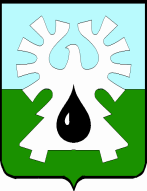 МУНИЦИПАЛЬНОЕ ОБРАЗОВАНИЕ ГОРОД УРАЙХанты-Мансийский автономный округ- ЮграАДМИНИСТРАЦИЯ ГОРОДА УРАЙПОСТАНОВЛЕНИЕот _______________________                                                                                     №_______О внесении изменений в постановление администрации города Урай от 06.03.2018 №505 «Об утверждении Порядка определения объема и предоставления субсидий из бюджета городского округа город Урай социально ориентированным некоммерческим организациям»На основании части 2 статьи 78.1 Бюджетного кодекса Российской Федерации:1. Внести в приложение к постановлению администрации города Урай от 06.03.2018 №505 «Об утверждении Порядка определения объема и предоставления субсидий из бюджета городского округа город Урай социально ориентированным некоммерческим организациям» следующие изменения:подпункт 2.7.4 пункта 2.7 изложить в следующей редакции:«2.7.4. Получателю субсидии не предоставлялись субсидии из местного бюджета в текущем финансовом году в соответствии с иными муниципальными правовыми актами города Урай на осуществление деятельности по исполнению услуг (работ), совпадающих с услугами (работами), указанными в предоставленном получателем субсидии в соответствии с подпунктом 2.1.3 пункта 2.1 настоящего Порядка Перечне услуг (работ), планируемых к осуществлению СОНКО.».2. Опубликовать постановление в газете «Знамя» и разместить на официальном сайте органов местного самоуправления города Урай в информационно-телекоммуникационной сети «Интернет». 3. Контроль за выполнением постановления возложить на заместителя главы города Урай С.В.Круглову.Глава города Урай                                                                             А.В. Иванов    